WP Informatik – Jahrgang 9Klassenarbeit zum UV 9.3 Geheim ist geheim? Sichere Kommunikation mit KryptographieGeheimtext:  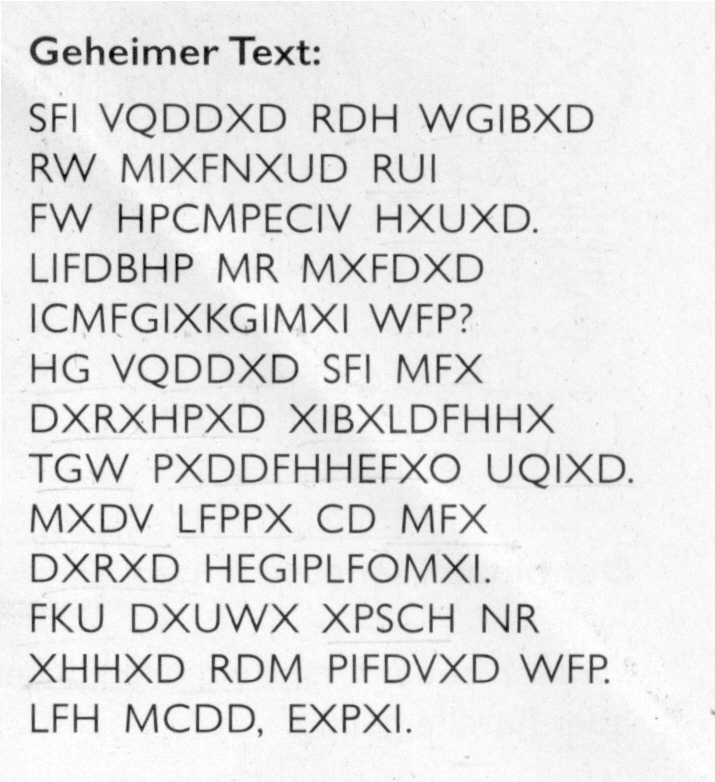 Beschreibe ein Verfahren, um herauszufinden, welcher Buchstabe der Codebuchstabe für das E ist. Beschreibe ein  Vorgehen, wie man den gesamten Text ausgehend von dieser Erkenntnis entschlüsseln kann. Bewerte die Sicherheit der eingesetzten Verschlüsselung. Beschreibe am Bespiele der Nachricht ‚Asterix‘ wie Julius Caesar seine Nachrichten verschlüsselt hat. Stelle dar, wie man mit einer Skytale einen Text verschlüsseln kann. Beschreibe, was Du tun musst, um Deine Emails so zu verschlüsseln, nur der Adressat Deine Email lesen (entschlüsseln) kann. Geheimer Text aus: Projekte im Mathematikunterricht. Überall Mathematik erleben. Arbeitsheft für die Klassen 5 und 6. Cornelsen. Volk und Wissen. 2004. S 40ff  